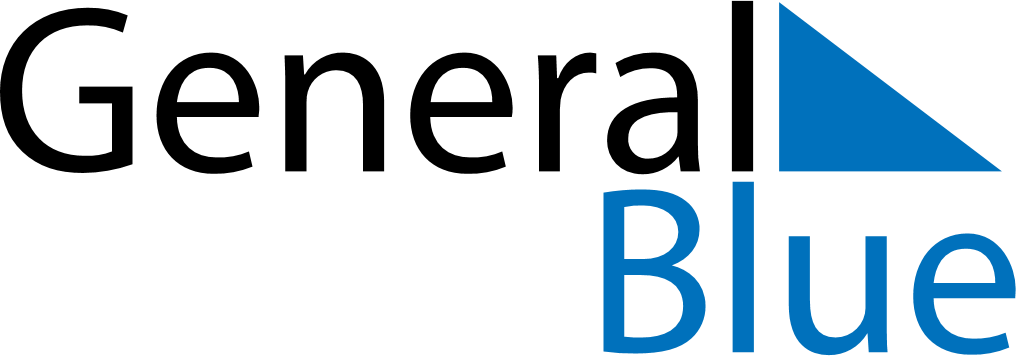 December 2024December 2024December 2024December 2024December 2024December 2024Velizh, RussiaVelizh, RussiaVelizh, RussiaVelizh, RussiaVelizh, RussiaVelizh, RussiaSunday Monday Tuesday Wednesday Thursday Friday Saturday 1 2 3 4 5 6 7 Sunrise: 8:59 AM Sunset: 4:28 PM Daylight: 7 hours and 28 minutes. Sunrise: 9:01 AM Sunset: 4:27 PM Daylight: 7 hours and 26 minutes. Sunrise: 9:02 AM Sunset: 4:27 PM Daylight: 7 hours and 24 minutes. Sunrise: 9:04 AM Sunset: 4:26 PM Daylight: 7 hours and 21 minutes. Sunrise: 9:05 AM Sunset: 4:25 PM Daylight: 7 hours and 19 minutes. Sunrise: 9:07 AM Sunset: 4:25 PM Daylight: 7 hours and 17 minutes. Sunrise: 9:08 AM Sunset: 4:24 PM Daylight: 7 hours and 15 minutes. 8 9 10 11 12 13 14 Sunrise: 9:10 AM Sunset: 4:24 PM Daylight: 7 hours and 13 minutes. Sunrise: 9:11 AM Sunset: 4:23 PM Daylight: 7 hours and 12 minutes. Sunrise: 9:12 AM Sunset: 4:23 PM Daylight: 7 hours and 10 minutes. Sunrise: 9:13 AM Sunset: 4:23 PM Daylight: 7 hours and 9 minutes. Sunrise: 9:14 AM Sunset: 4:22 PM Daylight: 7 hours and 7 minutes. Sunrise: 9:16 AM Sunset: 4:22 PM Daylight: 7 hours and 6 minutes. Sunrise: 9:17 AM Sunset: 4:22 PM Daylight: 7 hours and 5 minutes. 15 16 17 18 19 20 21 Sunrise: 9:17 AM Sunset: 4:22 PM Daylight: 7 hours and 4 minutes. Sunrise: 9:18 AM Sunset: 4:22 PM Daylight: 7 hours and 4 minutes. Sunrise: 9:19 AM Sunset: 4:22 PM Daylight: 7 hours and 3 minutes. Sunrise: 9:20 AM Sunset: 4:23 PM Daylight: 7 hours and 2 minutes. Sunrise: 9:21 AM Sunset: 4:23 PM Daylight: 7 hours and 2 minutes. Sunrise: 9:21 AM Sunset: 4:23 PM Daylight: 7 hours and 2 minutes. Sunrise: 9:22 AM Sunset: 4:24 PM Daylight: 7 hours and 2 minutes. 22 23 24 25 26 27 28 Sunrise: 9:22 AM Sunset: 4:24 PM Daylight: 7 hours and 2 minutes. Sunrise: 9:23 AM Sunset: 4:25 PM Daylight: 7 hours and 2 minutes. Sunrise: 9:23 AM Sunset: 4:26 PM Daylight: 7 hours and 2 minutes. Sunrise: 9:23 AM Sunset: 4:26 PM Daylight: 7 hours and 2 minutes. Sunrise: 9:24 AM Sunset: 4:27 PM Daylight: 7 hours and 3 minutes. Sunrise: 9:24 AM Sunset: 4:28 PM Daylight: 7 hours and 4 minutes. Sunrise: 9:24 AM Sunset: 4:29 PM Daylight: 7 hours and 4 minutes. 29 30 31 Sunrise: 9:24 AM Sunset: 4:30 PM Daylight: 7 hours and 5 minutes. Sunrise: 9:24 AM Sunset: 4:31 PM Daylight: 7 hours and 7 minutes. Sunrise: 9:24 AM Sunset: 4:32 PM Daylight: 7 hours and 8 minutes. 